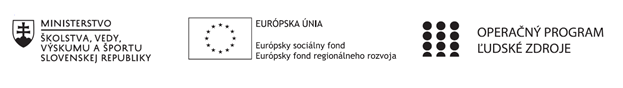 Správa o činnosti pedagogického klubu Príloha:Prezenčná listina zo stretnutia pedagogického klubuPokyny k vyplneniu Správy o činnosti pedagogického klubu:Prijímateľ vypracuje správu ku každému stretnutiu pedagogického klubu samostatne. Prílohou správy je prezenčná listina účastníkov stretnutia pedagogického klubu. V riadku Prioritná os – VzdelávanieV riadku špecifický cieľ – uvedie sa v zmysle zmluvy o poskytnutí nenávratného finančného príspevku (ďalej len "zmluva o NFP")V riadku Prijímateľ -  uvedie sa názov prijímateľa podľa zmluvy o poskytnutí nenávratného finančného príspevku V riadku Názov projektu -  uvedie sa úplný názov projektu podľa zmluvy NFP, nepoužíva sa skrátený názov projektu V riadku Kód projektu ITMS2014+ - uvedie sa kód projektu podľa zmluvy NFPV riadku Názov pedagogického klubu (ďalej aj „klub“) – uvedie sa  názov klubu V riadku Dátum stretnutia/zasadnutia klubu -  uvedie sa aktuálny dátum stretnutia daného klubu učiteľov, ktorý je totožný s dátumom na prezenčnej listineV riadku Miesto stretnutia  pedagogického klubu - uvedie sa miesto stretnutia daného klubu učiteľov, ktorý je totožný s miestom konania na prezenčnej listineV riadku Meno koordinátora pedagogického klubu – uvedie sa celé meno a priezvisko koordinátora klubuV riadku Odkaz na webové sídlo zverejnenej správy – uvedie sa odkaz / link na webovú stránku, kde je správa zverejnenáV riadku  Manažérske zhrnutie – uvedú sa kľúčové slová a stručné zhrnutie stretnutia klubuV riadku Hlavné body, témy stretnutia, zhrnutie priebehu stretnutia -  uvedú sa v bodoch hlavné témy, ktoré boli predmetom stretnutia. Zároveň sa stručne a výstižne popíše priebeh stretnutia klubuV riadku Závery o odporúčania –  uvedú sa závery a odporúčania k témam, ktoré boli predmetom stretnutia V riadku Vypracoval – uvedie sa celé meno a priezvisko osoby, ktorá správu o činnosti vypracovala  V riadku Dátum – uvedie sa dátum vypracovania správy o činnostiV riadku Podpis – osoba, ktorá správu o činnosti vypracovala sa vlastnoručne   podpíšeV riadku Schválil - uvedie sa celé meno a priezvisko osoby, ktorá správu schválila (koordinátor klubu/vedúci klubu učiteľov) V riadku Dátum – uvedie sa dátum schválenia správy o činnostiV riadku Podpis – osoba, ktorá správu o činnosti schválila sa vlastnoručne podpíše.Príloha správy o činnosti pedagogického klubu                                                                                             PREZENČNÁ LISTINAMiesto konania stretnutia: S SOŠ ELBA, Smetanova 2, 080 05 PrešovDátum konania stretnutia: 11. októbra 2022Trvanie stretnutia: od 14.45 hod.	  do17.45 hod.	Zoznam účastníkov/členov pedagogického klubu:Meno prizvaných odborníkov/iných účastníkov, ktorí nie sú členmi pedagogického klubu  a podpis/y:Prioritná osVzdelávanieŠpecifický cieľ1.2.1 Zvýšiť kvalitu odborného vzdelávania a prípravy reflektujúc potreby trhu prácePrijímateľSúkromná stredná odborná škola – ELBA, Smetanova 2, PrešovNázov projektuVzdelávanie 4.0 – prepojenie teórie s praxouKód projektu  ITMS2014+312011ADL9Názov pedagogického klubu Pedagogický klub čitateľskej gramotnosti a kritického myslenia – prierezové témy.Dátum stretnutia  pedagogického klubu11. októbra 2022Miesto stretnutia  pedagogického klubuS SOŠ ELBA, Smetanova 2, PrešovMeno koordinátora pedagogického klubuMgr. Romana Birošová, MBAOdkaz na webové sídlo zverejnenej správyhttps://ssoselba.edupage.org/a/pedagogicky-klub-c-1Manažérske zhrnutie:Cieľom stretnutia nášho klubu bolo zdieľanie nových námetov k rozvoju čitateľskej gramotnosti a kritického myslenia. Čitateľskú gramotnosť je možné vnímať ako kompetenciu porozumieť písanému textu, používať písomné a jazykové formy, ktoré spoločnosť vyžaduje a/alebo, ktoré majú hodnotu pre jednotlivca porozumieť vyjadreným informáciám a vyhľadať ich, vyvodiť priame závery, interpretovať a integrovať informácie, skúmať a hodnotiť obsah, jazyk a prvky textu.Počas stretnutia sme diskutovali o zaradení nesúvislých textov – diagramov, grafov, ktoré podporujú aj kritické myslenie žiaka.Kľúčové slová:, rozvoj čitateľskej gramotnosti, nesúvislé texty.Hlavné body, témy stretnutia, zhrnutie priebehu stretnutia: Hlavné body:Aplikácia nesúvislého textu a jeho význam pre rozvoj gramotnosti.Diskusia.Záver.Témy: Vzdelávanie 4.0, prepojenie teórie s praxou.Program stretnutia:Práca s odbornou literatúrou,Aplikácia nesúvislých textov,Výmena OPS,Záver a tvorba pedagogického odporúčania.Závery a odporúčania:V úvodnej časti stretnutia sme pracovali s odbornou literatúrou. Zdieľame názor, že na to, aby bola práca žiaka s textom úspešná ( Tomengová (2010) ), žiak musí mať nevyhnutne základné čitateľské zručností: a) skimming (preletieť) – úvodné zoznámenie sa s textom, nadpis, podnadpis, prezeranie obrázkov / uvedenú zručnosť využívame pri kúpe kníh v kníhkupectve. Nezameriavame sa na celý obsah, avšak musí nás v texte niečo zaujať, b) scanning (skenovať) – orientovať sa v texte, hľadať konkrétne údaje. Môžeme vyhľadávať konkrétneho autora, údaj o odchode autobusu, meno v kalendári.... c) search reading (výskumné čítanie) – hľadanie kľúčových slov, fráz. Text ako celok v tomto prípade nie je podstatný, d) extenzívne čítanie – čítanie dlhších, súvislých textov vyžadujúcich všeobecné pochopenie, e) intenzívne čítanie – čítanie kratších textov, presné a detailné čítanie textu.  Mnohé z týchto zručností sa spájajú s prácou s nesúvislým textom.Dobrá prax: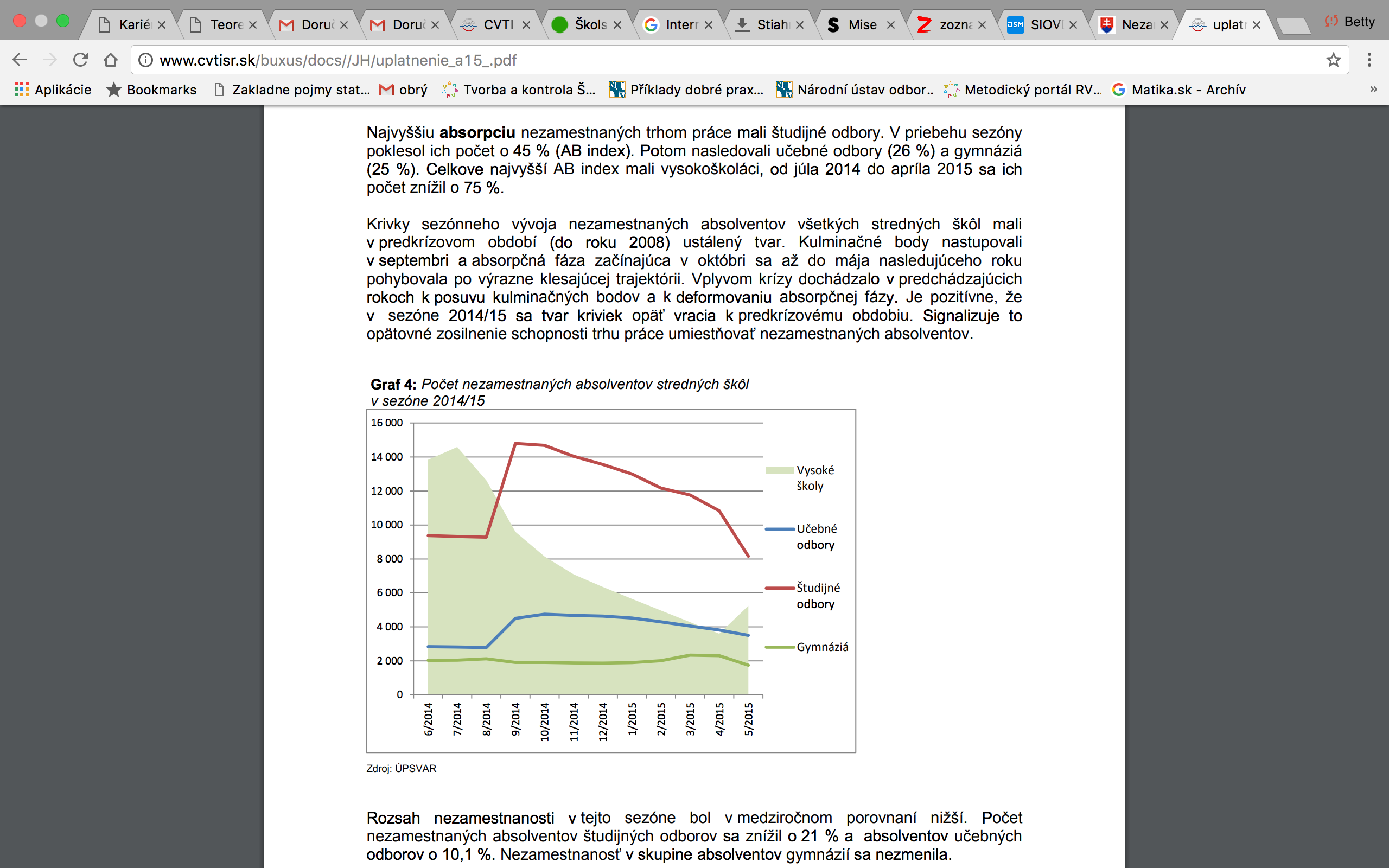 Graf zobrazuje trend vo vývoji nezamestnanosti mladých ľudí do 29 rokov. Klesá počet nezamestnaných absolventov SOŠ s úplným stredným vzdelaním, avšak narastá počet nezamestnaných vysokoškolsky vzdelaných ľudí do 29 rokov.- určiť maximálne a minimálne hodnoty a interpretovať ich význam, - popísať situáciu s výberom strednej školy v jednotlivých rokoch, uviesť možné príčiny tohto stavu. Usporiadanie informácií – hlavným cieľom je zistiť, ako žiak vie z prehádzaných/ rozčlenených informácií usporiadať logický text.Dobrá prax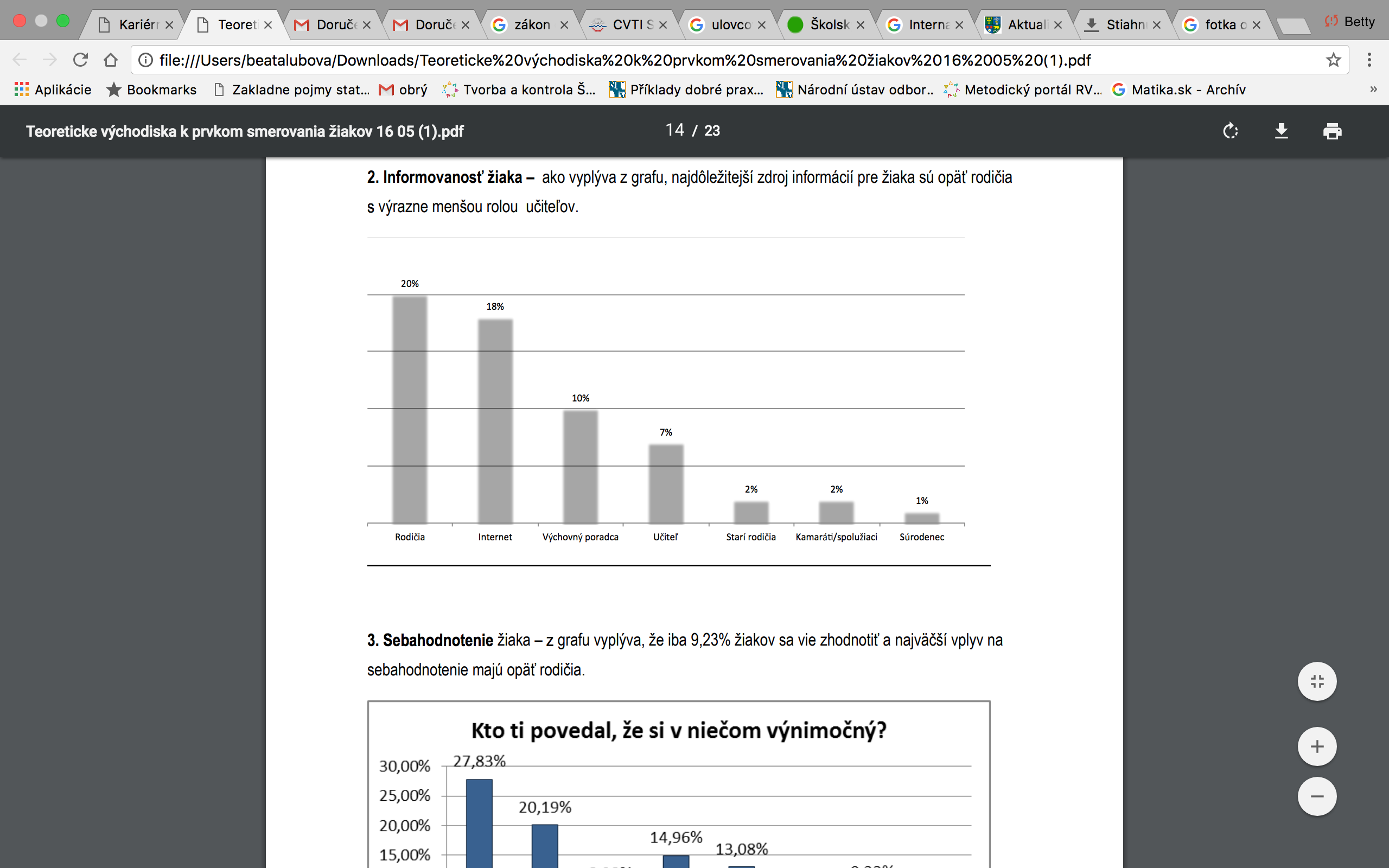 Čo zobrazuje graf: Najdôležitejším zdrojom informácií v oblasti plánovania kariéry a profesijnej orientácie sú rodičia. Najdôležitejšiu rolu pri identifikácii profesijného potenciálu žiaka zohráva rodina. Rodičia majú byť priebežne  informovaní o zámeroch školy v oblasti kariérového poradenstva, majú im byť poskytnuté konzultácie podľa ich potrieb, resp. potrieb dieťaťa. Zároveň je treba zo strany školy podčiarknuť zodpovednosť rodičov a požiadať ich o súčinnosť pri usmerňovaní kariérového rozvoja ich dieťaťa. Vplyv rodiny, jej postavenie, pozícia v mieste bydliska, úroveň ašpirácií a iné, to sú faktory, ktoré posilňujú tlak na výber pracovnej pozície budúceho absolventa školy a jeho uplatnenie v živote. Úlohy: Opíš vlastné faktory, ktoré mali vplyv na tvoje kariérne plánovanie.Tvor argumenty za/ proti k údajom, ktoré sú zobrazené v grafe.Diskutujte v skupine o výsledkoch zobrazených v grafe.Odporúčame pokračovať v tvorbe a zdieĺaní dobrej praxe.Vypracoval (meno, priezvisko)Mgr. Romana Birošová, MBADátum11. októbra 2022 PodpisSchválil (meno, priezvisko)Ing. Emil BlichaDátum11. októbra 2022PodpisPrioritná os:VzdelávanieŠpecifický cieľ:1.2.1 Zvýšiť kvalitu odborného vzdelávania a prípravy reflektujúc potreby trhu prácePrijímateľ:Súkromná stredná odborná škola – ELBA, Smetanova 2, PrešovNázov projektu:Vzdelávanie 4.0 – prepojenie teórie s praxouKód ITMS projektu:312011ADL9Názov pedagogického klubu:Pedagogický klub čitateľskej gramotnosti a kritického myslenia – prierezové témy.č.Meno a priezviskoPodpisInštitúcia1.Mgr. Romana Birošová, MBASSOŠ ELBA Prešov2.Ing. Emil BlichaSSOŠ ELBA Prešov3. PhDr. Andrea MarušinováSSOŠ ELBA Prešov4.Mgr. Miroslava OzoroczySSOŠ ELBA Prešov5.Bc. Emília MiklošováPNSSSOŠ ELBA Prešovč.Meno a priezviskoPodpisInštitúcia